From: Kinsey, Sarah (British Council) [mailto:Sarah.Kinsey@britishcouncil.org]
Sent: Thursday, December 01, 2016 4:58 PM
To: Kinsey, Sarah (British Council)
Subject: Study in Europe Fairs: Nigeria and UzbekistanDear colleagues,On behalf of the Study in Europe project team, we are pleased to let you know about two upcoming Study in Europe fairs:        Study in Europe Nigeria fair:  Registration is now open (see details below)        Study in Europe Uzbekistan fair:  Registration will be opening soon.  This fair will be a one-day event in Tashkent taking place either 11, 12 or 13 May 2017, to be confirmed shortly due to other events taking place around this date to celebrate Europe day in Uzbekistan.  Please do take the opportunity to promote to your HEIs in advance of the confirmed date being announced alongside your other promotional activities to generate interest and awareness in this event.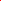 Study in Europe fair – Lagos, Nigeria, 20 May 2017Dear colleagues,On behalf of the Study in Europe project team, we are pleased to let you know that registration is now open for the Study in Europe Nigeria fair. If your organisation cannot attend, we would be happy for your embassy or the diplomatic mission of your country to attend on your behalf. Each Erasmus+ programme country is entitled to one free booth for the respective national higher education promotion agency or embassy.

We would also be very grateful if you could pass this invitation to higher education institutions (HEIs) in your country. Your assistance in raising awareness about the Study in Europe project is very much appreciated and will contribute to its success.The fair will include:        Conference and networking reception – 19 May 2017 for European and Nigerian higher education representatives/HEIs to network and explore partnership opportunities.        Exhibition - 20 May 2017 where European HEIs, embassies and national HE promotion agencies can connect with Nigerian students and influencers.
What does the fair offer you?Meet Nigerian students, academics, parents and professionals who are actively interested in studying in EuropePromote your study programmes to Nigerian audiencesLearn more about the higher education market in NigeriaConnect with Nigerian university representatives and higher education professionals - explore partnership opportunitiesThe event is free of charge for national HE promotion agencies/embassies. The cost for HEIs is 600 EURO (excluding VAT).The fairs are part of the Study in Europe project, contracted by the European Commission, Directorate General for Education and Culture for the European Union. Study in Europe is being implemented by a consortium involving Academic Cooperation Association, Archimedes Foundation, British Council, Campus France, DAAD and EP-Nuffic.To book your place and find out more, please visit:https://studyineuropefairs.eu/exhibitions/exhibitordetail/9/. The deadline for registration is 28 February 2017. 

We are looking forward to meeting you soon.  If you have any questions, please contact:info@studyineuropefairs.eu.

Kind regards,

The Study in Europe project team
The British Council is the United Kingdom's international organisation for cultural relations and educational opportunities. A registered charity: 209131 (England and Wales) SC037733 (Scotland).
This message is for the use of the intended recipient(s) only and may contain confidential information. If you have received this message in error, please notify the sender and delete it.
The British Council accepts no liability for loss or damage caused by viruses and other malware and you are advised to carry out a virus and malware check on any attachments contained in this message.